２０２４年４月吉日　ＦＡレフェリーアカデミー（Ｕ－１７）受講者募集について（ご案内）一般社団法人熊本県サッカー協会審判委員会委員長　　　　村上　孝治　　　　ﾚﾌｪﾘｰｱｶﾃﾞﾐｰﾁｰﾌ　　　　白石　栄二　新年度を迎え、気持ちを新たにサッカーに情熱を傾けている高校生、中学生の皆さん、日々サッカーにそして、勉強にしっかり頑張ろうという気持ちで一杯だと思います。コロナ渦前のイベントや大会の雰囲気に戻りつつある状況において、レフェリーアカデミーの活動も各種大会を活用し活発的に実施することができました。さて、ＦＩＦＡワールドカップ２０２６とパリオリンピック２０２４の活躍と期待が高まるなか、みなさんの身近な高校サッカーやクラブユースの大会も注目されています。サッカーの試合では選手やチームスタッフだけではなく、審判員はサッカーの試合になくてはならない存在です。日本サッカー協会、九州サッカー協会では若い審判員を育成するための様々なプログラムが組まれています。熊本では今年度もレフェリーアカデミーとしてユース審判員の育成にトレセン制度を導入し、今年度開催予定の全日本少年サッカー大会への審判員派遣、および３級審判の取得と２級以上への昇級を目標とした審判員の育成強化を図っていく計画です。　つきましては、レフェリーアカデミーを下記の要領で開催いたしますので、受講希望者は学校の先生・部活の顧問または保護者の受諾を得て、２０２４年４月３０日（火）まで申し込みいただきますようご案内いたします。　なお、レフェリーアカデミーは４級審判資格を持たない方にも、４級資格取得から指導します。また、４級または３級審判員として技術向上を目指す方でも申し込み可能です。記１　目　　標　全日本少年サッカー大会派遣審判員の選考、および上級資格を目指す審判員の育成２　対 象 者　2007年4月2日生まれ以前の高校生および中学生で、保護者の承諾を得た人３　募集人員　１０名程度（応募が１０名を超えた場合は、書類選考いたします。）４　指 導 者　熊本県サッカー協会審判委員会　レフェリーアカデミーチーフ　白石栄二　　　　　　　および、県内２級・３級審判インストラクター５　内  　容　月に１回または２回の講義および実技研修８人制１人審判法、および１１人制審判法６　年間スケジュール（予定）５月　　　　オープニング研修（開講式・説明および競技規則等について）実技研修（８人制１人審判法）６月　　　　実技研修（８人制１人審判法）U12トレセン大会【派遣審判選考会①】７月　　　　実技研修（８人制１人審判法）JFA　FFP（U12トレセン大会派遣）８月　　　　実技研修（１１人制審判法）９月　　　　実技研修（１１人制審判法）【派遣審判選考会②】１１月　　　高校選手権決勝観戦研修および講義１２月　　　実技研修（全日本少年大会に審判員として派遣）１月　　　　実技研修　ハヤカワカップ１月～２月　実技研修　県下高校サッカー大会　３位決定戦３月　　　　実技研修　熊日旗Ｕ-14九州交歓サッカー大会その他、４種、３種、２種カテゴリーの練習試合等を活用しての研修も検討中ＦＡレフェリーアカデミー（Ｕ－１７）受講申込書氏　　名：　　　　　　　　　　　　　　　（ふりがな：　　　　　　　　　　　　　　　）保護者名：　　　　　　　　　　　　　　　（ふりがな：　　　　　　　　　　　　　　　）郵便番号：　　　　　　　　　　住所：　　　　　　　　　　　　　　　　　　　　　　電話番号：　　　　　　　　　　　　　　　　（本人）　　　　　　　　　　　　　（保護者）Ｅ－ｍａｉｌ：（PCまたは携帯）　　　　　　　　　　　　　　　　　　　　　　　（本人）Ｅ－ｍａｉｌ：（PCまたは携帯）　　　　　　　　　　　　　　　　　　　　　　　（保護者）生年月日（西暦）：　　　　　年　　　月　　　日　年齢：　　　歳（2024年4月1日での年齢）在籍する学校：　　　　　　　　　　　　　　　　　　　　　（第　　　学年）在籍する学校での所属部活動：　　　　　　　　　　　　　　　　　　審判歴：月に（　　　　　）回ぐらい主審を行います。（２種・３種・４種）をよく担当します。（２種・３種・４種）の該当するものを○で囲まれて下さい。（複数可）サッカー審判資格の有無：　有　（　　　級）　　・　　無　　（どちらかに○をつける）※JFA　ID：　JFA　　　　　　　　　　　　　　　（JFA123456789123：１２桁の数字）将来のサッカー審判活動に関する目標は、（　　　　）２級審判員を目指す。（　　　　）３級審判員を目指す。（　　　　）４級審判員として技術向上を目指す。　　該当する方の（　）内に○を付けて下さい。将来の抱負※上記個人情報に関しては今回の目的以外に使用する事は一切致しません。※申し込み締め切り２０２４年４月３０日（火） 下記の３つの方法のいずれかで申し込む１．郵送先【〒866-0805　熊本県八代市宮地町391-1　白石宛　】２．メール送信先【shiraishi-e@mail.bears.ed.jp】（手書きした内容のPDFを添付）３．QRコードからの申し込み　　【Forms利用】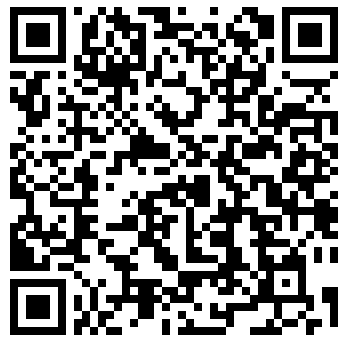 申込先および連絡先　熊本県サッカー協会　審判委員会レフェリーアカデミーチーフ　白石　栄二Tel：090-3322-8134Mail：shiraishi-e@mail.bears.ed.jp